Summary
ECOG-ACRIN Cancer Research Group’s Marketing/Clinical Education and Awareness staff will use approved language/images to help increase awareness of EA3191 and support accrual efforts. The content below may be shared to the ECOG-ACRIN website, affiliated blogs, and social media channels. Links to these channels are included below. Staff at participating ECOG-ACRIN sites may also use this content on their own institutions’ marketing/communications channels.ECOG-ACRIN Website
https://www.ecog-acrin.org ECOG-ACRIN Blogs
https://blog-ecog-acrin.org
https://advocacy-ecog-acrin.org Social Media Channels
Twitter: https://twitter.com/eaonc
Facebook: https://www.facebook.com/eaonc/ 
LinkedIn: https://www.linkedin.com/company/ecog-acrin-cancer-research-group/
YouTube (video only): https://www.youtube.com/channel/UCAC_V1QdqlH2KdHOt7K2IHwTarget Audience(s)
The head and neck cancer community, including:Patients and survivorsCaregiversAdvocatesResearch, education, and advocacy organizations Privacy/Confidentiality Considerations
ECOG-ACRIN will make every possible effort to protect privacy and confidentiality by:Keeping social media post content general in nature and avoiding any specifics related to the trial or patients on the trialRefraining from direct engagement with individuals about their eligibility for trialsInstead, individuals will be directed to consult with their physician and/or the NCI’s Cancer Information ServiceMonitoring posts daily for inappropriate responses/interactions and flagging or removing as neededGeneral/Website MessagingEA3191 StudyTesting What Happens When an Immunotherapy Drug (Pembrolizumab) is Given by Itself Compared to the Usual Treatment of Chemotherapy with Radiation after Surgery for Recurrent Squamous Cell Carcinoma of the Head and Neck (HNSCC)Why consider participating in this study?Research studies are done to try to answer questions about how to prevent, diagnose, and treat diseases like cancer.Immunotherapy drugs like pembrolizumab can produce an immune response that may help your body fight cancer. The purpose of EA3191 is to discover if this approach of using pembrolizumab is better or worse than the usual approach.One usual approach for this type of cancer after surgery is to give radiation with chemotherapy. This can reduce the likelihood of the cancer recurring in the head and neck area, but it has not been proven to make you live longer.Pembrolizumab is approved by the Food and Drug Administration (FDA) to treat HNSCC that has come back or spread to other parts of the body. Currently, it is approved for patients who are not able to undergo surgery or radiation.What does this study involve?If you have had surgery to remove your head and neck cancer and decide to take part in EA3191, you will be assigned by chance (randomized) to one of the groups below. You will have an equal chance of being in Group B or C. Group B: You will get radiation for about 6 weeks (Monday–Friday) with chemotherapy (cisplatin or carboplatin given by vein [i.e., intravenously] once a week) for about 6 weeks. This is considered the usual approach to treat your type of cancer.Group C: You will get pembrolizumab intravenously every 6 weeks for up to 12 months.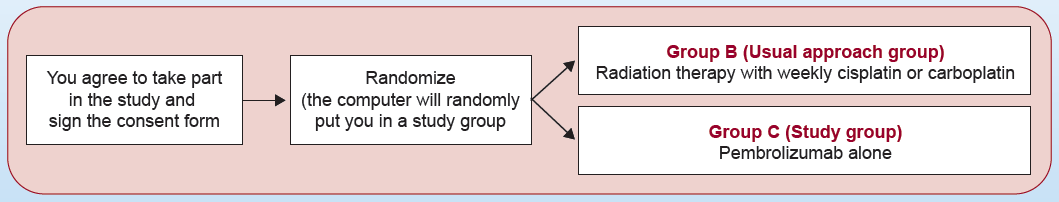 You will be monitored closely by your doctor once you decide to take part in EA3191.You will be followed for 5 years after starting the study. A study nurse/doctor will call you every 6 months to see how you are doing.You can decide to stop taking part in the study at any time, even after you have enrolled.Who will take part in this study?Approximately 188 people between ages 18 and 79 will take part in EA3191. Participants must have HNSCC that has come back, or have a new head and neck cancer in a different area of the head/neck. Furthermore, participants must have had their cancer surgically removed and had radiation to the area in the past. What are the costs of taking part in this study?You/your insurance provider will not have to pay for pembrolizumab (if randomized to Group C). However, you/your insurance plan will have to pay for the costs of getting the pembrolizumab ready and giving it to you. Just as you would if you were getting the usual care for your cancer, you and/or your insurance plan will need to pay for some or all of the costs of medical care you get as part of this study.For Group B, you/your insurance provider will have to pay for the chemotherapy you would receive (cisplatin or carboplatin) and the cost of getting it ready and giving it to you.Check with your insurance company to find out what they will pay for.If you would like to know moreAbout the EA3191 study, talk with your doctor, or: Visit www.ecog-acrin.org and search EA3191, then select the link to the EA3191 Home Page.» If you are seeking information about the locations where the study is available, scroll down the page to Locations and Contacts and click the + sign.Call the NCI Cancer Information Service at 1-800-4-CANCER (1-800-422-6237)About clinical trials:General cancer information: visit the NCI website at www.cancer.govInsurance coverage: visit www.cancer.gov/clinicaltrials/learningabout/payingfor About ECOG-ACRIN:Visit www.ecog-acrin.orgFor a list of patient resources and links to patient advocacy groups, visit https://ecog-acrin.org/patients/resources Social Media Messaging
Hashtags: #HNSCC #HeadAndNeckCancer #HNCA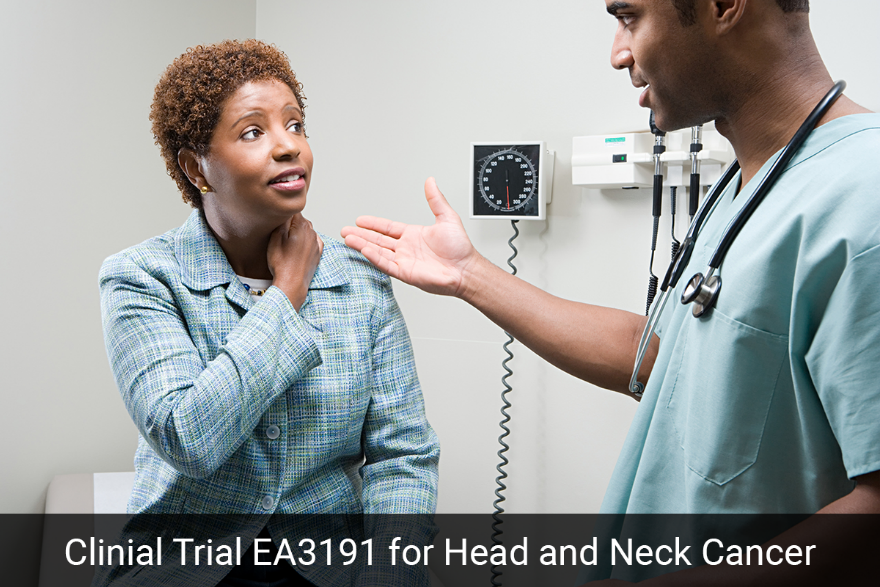 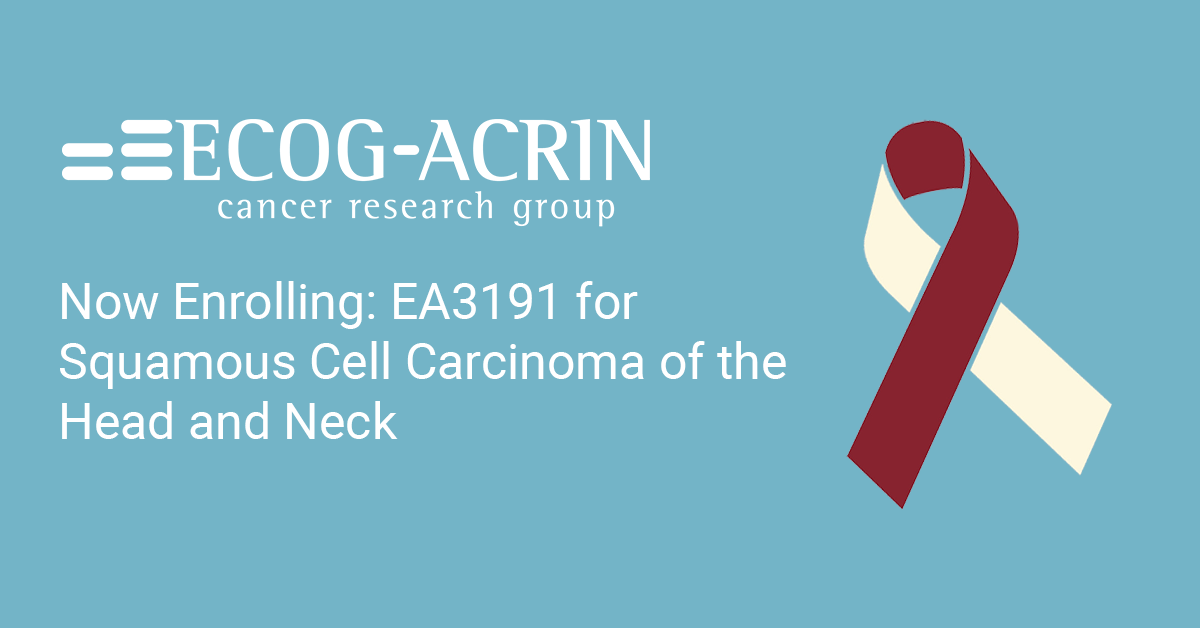 Facebook/LinkedInTwitterHave you had surgery for squamous cell carcinoma of the head and neck (HNSCC) that has come back? If so, you may be able to participate in this study of a potential new treatment. Learn more: https://bit.ly/ea3191-studyHave you had surgery for squamous cell carcinoma of the head and neck (#HNSCC) that has come back? If so, you may be able to participate in this study of a potential new treatment. Learn more: https://bit.ly/ea3191-study #HeadAndNeckCancer #HNCAClinical study EA3191 is testing a new treatment approach for patients with squamous cell carcinoma of the head and neck (HNSCC) that has come back after initial therapy. Learn more: https://bit.ly/ea3191-studyClinical study EA3191 is testing a new treatment approach for patients with squamous cell carcinoma of the head and neck (#HNSCC) that has come back after initial therapy. Learn more: https://bit.ly/ea3191-study #HeadAndNeckCancer #HNCAHelp potentially improve the future of head and neck cancer treatment. Take part in clinical study EA3191 for patients with squamous cell carcinoma of the head and neck (HNSCC) that has come back. Learn more: https://bit.ly/ea3191-studyHelp potentially improve the future of #HeadAndNeckCancer treatment. Take part in clinical study EA3191 for patients with squamous cell carcinoma of the head and neck (#HNSCC) that has come back. Learn more: https://bit.ly/ea3191-study #HNCA